MAPPA PER IL GARAGE “STELLA POLARE”  Tel. 221406 USCITA AUTOSTRADALE CONSIGLIATA  E PERCORSO PIU’ BREVESe si arriva dalla A3 (NAPOLI-SALERNO) prendere la prima uscita (SALERNO CENTRO) subito dopo le gallerie per immettersi in Via Demetrio Moscato.Se si percorre la A30 (CASERTA-SALERNO) ci si immette poi sul raccordo AVELLINO-SALERNO. Al termine ci si immette sulla A3 (direzione nord). In questo caso evitare la 1° uscita, proseguire fino all’uscita SALERNO CENTRO dopo la galleria e immettersi in Via Demetrio Moscato.Uscendo dall’autostrada tenere la destra. Questa è un lungo serpentone. Intanto si può già posizionare il navigatore sull’indirizzo del garage. Alla fine della lunga discesa  girare a destra per via Pio XI, Alla fine della strada, girare a destra e poi subito a sinistra per via Costantino L’Africano, all’ incrocio girare a sinistra per via Renato De Martino poi, ancora a sinistra in via Paolo De Granita e ancora alla prima a sinistra in via Giuseppe Avallone. MAPPA PER ARRIVARE AL GARAGE “STELLA POLARE”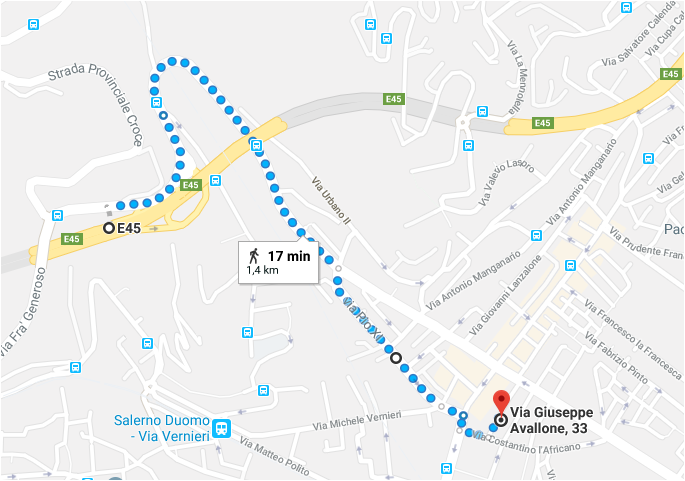 